В рамках Московской этнографической олимпиады « Москва – столица многонациональной России» обучающиеся и родители 2 класса «К» приняли участие во Всероссийской акции «Большой этнографический диктант», приуроченный ко Дню народного единства.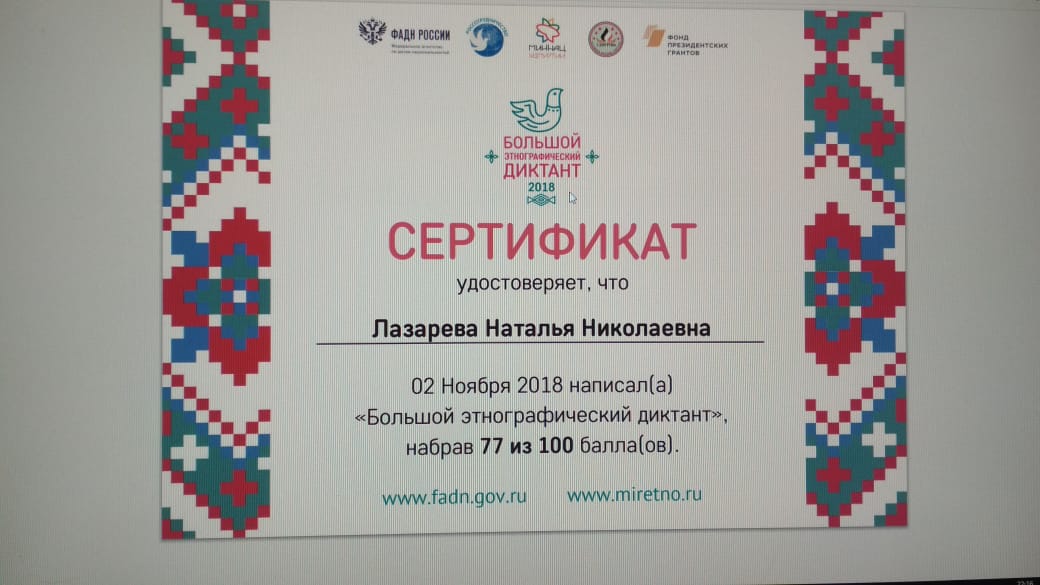 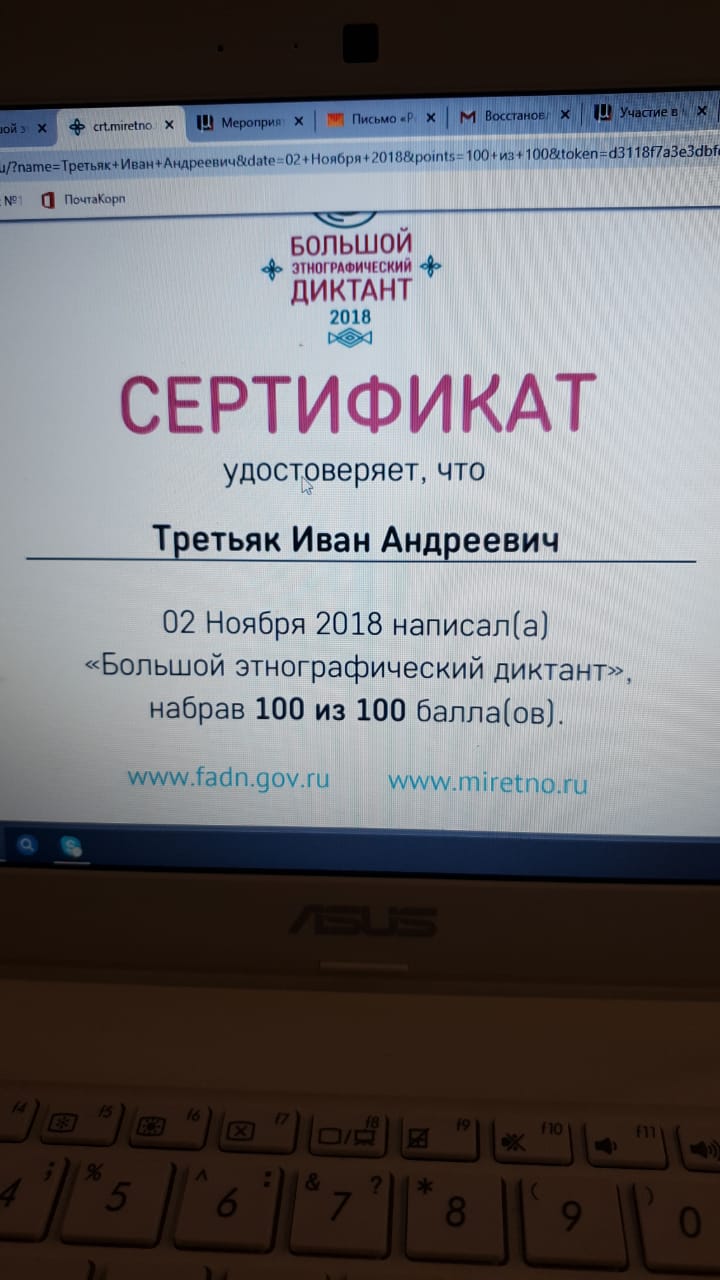 